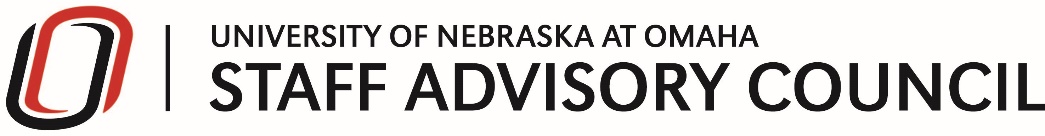 Staff Advisory Council Meeting AgendaTuesday, June 11, 20199:00 AM | CPACS 132Call to Order Approval of MinutesPresident’s Report SAC Review – 19/20  2019-2020AVCI – Dean CBA – NU PresidentSAC Strategic Plan set by SeptemberUNO Strategic Plan – Completion ImperativeDirector of Finance Report (Sarah McGrath)Budget to be set by AugustUpdates on the following committeesUNO Wide Committee Appointments - JulyStrategic Planning (Thomas Walker)Professional Development Fund Pilot Program (Laura Sherwin)Community Engagement – (Heike Langdon)Events (Melissa Eckstein)Co-Chairs elected todayNew BusinessSAC PinsEOM Nominations    What does EOM mean? Maybe spell it outH&K MembershipsRe-Imagining UDates   ?SAC Committee Co-Chair SelectionsAll Committees meet to discuss Budget, Strat Plan Initiatives, and plans for upcoming meeting July 16. Good of the OrderAdjournNext SAC MeetingTuesday, July 16, 2019, 9:00 AM – 10:30 AMCriss Library Room 249Dean Dave Richards/Creative Production Lab/Archives